CARMEN DIAZ MANCERA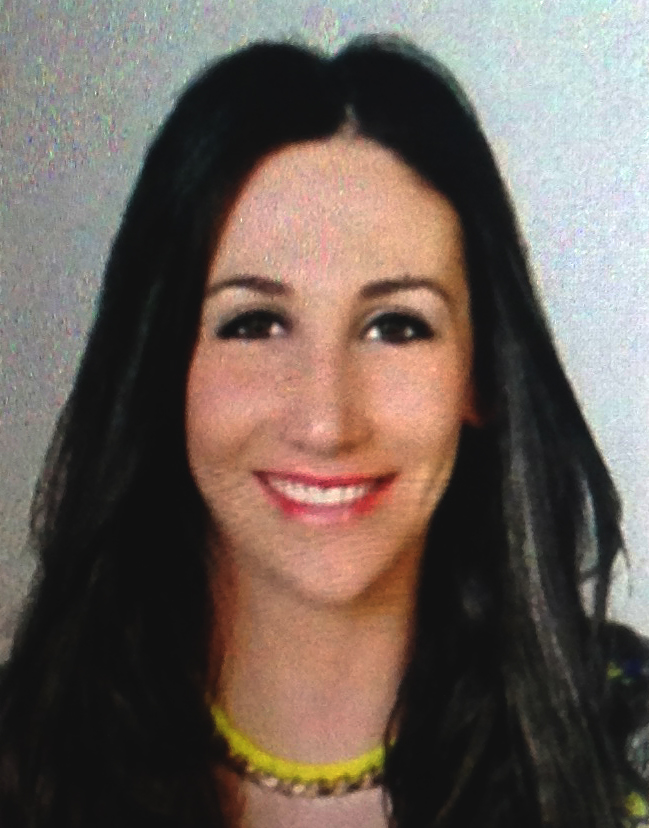 Dirección: c/Montserrat n26 3derecha 28015 MadridTelefono:674579024Nacionalidad: EspañolaFecha de nacimiento: 06/11/1987E-Mail: carmendiazmance@gmail.comOBJETIVOS Y CUALIDADESJoven entusiasta y creativa cuyo objetivo inmediato  es completar sus estudios y poner en práctica todas sus capacidades, tanto profesionales como personales, adquiridas durante una variada experiencia laboral en España y Reino Unido. Responsable,trabajadora,organizada y sociable, con  fácil adaptación al entorno de trabajo y alta iniciativa para desarrollar trabajos tanto de manera individual como en grupo.FORMACION ACADEMICASeptiembre 2008-    Actualmente Licenciatura en Administración y dirección de empresas e investigación y técnicas de mercado. Universidad Europea de MadridEXPERIENCIASeptiembre 2010- Septiembre 2011Departamento de ventas y captación de clientes en Movistar.(Eurocen,Malaga)Oct 2011-Abril 2012 Dependienta zapatería 4feetshoes.(Camden Town,Londres)Abril 2012-Junio 2013Responsable de la gestión de ventas online (Ebay,Amazony Web oficial Salt and Pepper) y atención al cliente.Salt and Pepper(Londres)Agosto 2013 –Abril 2014Supervisora Restaurante Café Chula(Camden Town, London)Mayo 2014 –Septiembre 2014Camarera en la discoteca Privilege a tiempo partido.(Ibiza)Mayo 2014- Septiembre 2014Relaciones publicas restaurante Ontherocks Ibizaa tiempo completo IbizaEnero 2015-Mayo 2015Teleoperadora Linea Directa, departamento comercial (ventas)MadridJunio 2015-Septiembre 2015Camarera de sala en restaurante El Chiringuito(Grupo Mambo) IbizaOctubre 2015-ActualmenteCamarera en Pez tortilla (Malasaña) MadridIDIOMASIngles: Nivel alto hablado y escritoEspañol: NativoDATOS DE INTERESCarnet de conducir B1.Conocimientos informáticos nivel usuario.Disponibilidad inmediata.